St Helen’s ChuRCH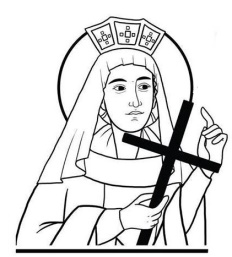 Watford WD24 6NJ01923 223175watfordnorth@rcdow.org.ukPriest of the DioceseFather Voy & Deacon Liam Lynchwww.rcdow.org.uk/watfordnorthfacebook.com/sthelenswatfordinstagram.com/sthelenswatford twitter.com/sthelenswatford_____________________________________________________________ If our Christianity is merely a set ofexterior practices camouflaging a life of compromise with the weakness and hypocrisy of the world, we fail in our mission to manifest the hidden Nature of God to men in our own lives.  We fail to let people know, by the spirituality and purity and strength of our own lives, that God is love, and that he loves them all as he loves his own son, and that he wants them all to recover their true identity as his sons and daughters.by Thomas MertonWORLD MISSION SUNDAYThe one day in the year when the entire global Church comes together in support of mission – will take place on 23 October 2022. Coordinated by Missio, the Pope’s charity for world mission, it’s an opportunity to support every mission diocese and faith community which need our help.APF RED BOXESIt is time to bring in your box for emptying. Please leave on the table at the back of the Church and it will be left back there for collection when emptied.  Thank you.Sunday 16th October 202229th Sunday in Ordinary TimeMASS INTENTIONS FOR THE WEEKSat 15th	08.30 Confessions / Exposition/ Adoration09.15 	Tess Egan18:00 	Jan Kiys – (15th anniversary)Sun 16th	09.00	Dom Dunstan Watkins OSB – 		R.I.P.11.00	Dennis Moynihan R.I.P._______________________________________________________Mon 17th	09.15	John Warner (wellbeing)Tues 18th	09:15	Nick Corcoran R.I.P.	09:30	Exposition/ Adoration.	11:00	Funeral: Margaret WorthingtonWed 19th	CHURCH & OFFICE CLOSEDThurs 20th	10.00	Kathleen Aston R.I.P.Fri 21st		09.15 	The sick of the Parish		09:30	Exposition/Adoration.Sat 22nd	08.30	Confessions / Exposition/		Adoration09:15	Tess Egan12:00	Baptism: Bourke18:00 	The Sweeney family IntentionsSun 23rd	09:00	Roy Barrett (R.I.P. Anniversary)11:00	Clare Watson (Anniversary)__________________________________________________MASS OFFERINGSFrom this weekend, we will be going back to the old way of doing Mass Collections.  Baskets will be sent around during Sunday Masses.  Thank you for your support.HARVEST FESTIVAL 2022 - FOOD OFFERINGSTimes are hard but there's always someone worse off.We will be holding a collection of foodstuffs at all masses on the weekend of 29th/30th October. These will be passed on to a charity (SEWA) to help those who are struggling.  Goods can be brought up during the Offertory or placed in the marked boxes in the porches.Only non-perishable (not fresh), food in date and unopened please.  Most useful items include: Rice, dried pasta, tinned tomatoes/veg/baked beans/meat/fish, pasta sauces, breakfast cereals, porridge oats, biscuits, crisps, fruit juices/squash.  Cleaning products and household necessities (i.e. kitchen/toilet rolls etc welcome).  Please support this parish initiative if you are able to.  Thank you!!!MASS OF ANOINTINGThe Mass of Anointing will take place on 30th October 2022 at 3pm.  Everybody is welcome.NEW PARISHIONERSNew parishioners are always very welcome.  Please introduce yourselves to Fr Voy after mass.BAPTISMAL PREPARATIONBaptismal Preparation will take place on the second Saturday of every month, in the Parish Hall at 10.00 with Deacon Liam.  If you would like to attend one of these sessions, please email the Parish Office watfordnorth@rcdow.org.uk with your details.LORETO COLLEGE (ST ALBANS) SIXTH FORM OPEN EVENINGOpen Evening will take place on Wednesday 19 October at 6:30pm.YEAR 6 SECONDARY APPLICATION 2023/4 –ST MICHAELS’ CATHOLIC HIGH SCHOOLA reminder that the deadline to apply for a place in St Michael’s Catholic High school (for September 2023 intake) is 31st October 2022.  Late applications will not be considered and could result in students not getting their preferred choice of school.  Thank you.WATFORD CENTENARY CELEBRATIONS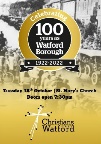 Christians Across Watford, are hosting a free Thanksgiving and Blessing service on Tuesday 18th October at St. Mary's from 8:00pm-9:00pm.  Christians of all denominations are invited to come and enjoy sung worship, and pray God's blessing to the future of our town. Doors open at 7:30pm for refreshments. OCTOBER IS THE MONTH OF THE ROSARYThe Holy Rosary is one of our most popular forms of private and communal prayer.  It's used in every nation of the world and is valuable for any time or occasion.   We Pray the Rosary at 08:30 on Monday/Tuesday/Thursday/Friday/Saturday.  You are encouraged to Pray the Rosary on Sunday with your family.THE GOD WHO SPEAKSIf you’re curious about the Bible, ‘The God Who Speaks’ (www.godwhospeaks.uk) is where you’ll find great resources; events and ideas to help you deepen your faith and love of the Scriptures.  ‘Everyone should carry a small Bible or pocket edition of the Gospels and should find at least a few minutes every day to read the word of God.’ (Pope Francis, 2014).  This initiative focuses on celebrating, living and sharing God’s word throughout all our dioceses.  If you have any questions relating to our Scripture initiative ‘The God Who Speaks’, Please email Fleur Dorrell (fleur.dorrell@biblesociety.org.uk)KEEPING WARM IN AUTUMN: TIPLayering with thin clothes really does help to trap heat.  Wearing a vest or a t-shirt under a jumper will keep you much warmer than wearing one big jumper. CONTACTLESS DONATIONS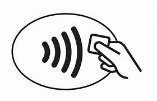 We are now accepting contactless donations with all major payment cards accepted.  Just select your amount, tap or insert your card to donate (not forgetting to Gift Aid!)  It’s a fast and easy way to donate.DIARY OF EVENTS17th-18th October: visit of St Bernadette's relics to St Joseph's Church, Bedwell Crescent, Stevenage, Herts. SG1 1NJ. For full programme, visit: https://parish.rcdow.org.uk/stevenage/ 28th -30th October, 16:00 – 09:15 - THE RELICS OF ST BERNADETTE TOUR: Our Lady of Willesden:
1 Nicoll Road, Willesden, London, NW10 9AX28th -29th October: Dowry Tour of Our Lady of Walsingham at Westminster Cathedral.1st November at 6:30pm: Sodality of the Blessed Sacrament Cardinal Sarah will celebrate a Sung Mass at for the Solemnity of All Saints and preach at the Sodality Mass at Corpus Christi, Maiden Lane at 6.30pm on Thursday 3rd November. All are most welcome. https://sodality.co.uk.21st to 29th November: Diocesan Pilgrimage to the Holy Land.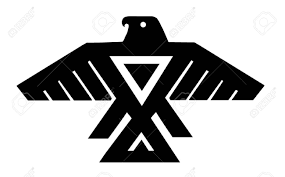 Thought for the week:Be tolerant of those who are lost on their path.Ignorance, Conceit, Anger, Jealousy and Greed stem from a lost soul.  Pray that they will find guidance.